Intercambio y uso de programas informáticos y equipoDocumento preparado por la Oficina de la UniónDescargo de responsabilidad: el presente documento no constituye un documento de política u orientación de la UPOVRESUMEN	El presente documento tiene por finalidad informar acerca de las novedades y proponer una revisión de los documentos UPOV/INF/16/10 “Programas informáticos para intercambio” y UPOV/INF/22/8 “Programas informáticos y equipos utilizados por los miembros de la Unión” que se someterán a la aprobación del Consejo en 2022, a reserva de la aprobación del CAJ.	Se invita al TC a:	a)	tomar nota de que el Consejo, en su quincuagésima quinta sesión ordinaria, celebrada el 21 de septiembre de 2021, aprobó en virtud del procedimiento por correspondencia el documento UPOV/INF/16/10 “Programas informáticos para intercambio”;	b)	tomar nota de que la Oficina de la Unión ha recibido respuestas de China, Francia, Polonia, la República Checa y Uzbekistán atendiendo a la circular E-22/002 en la que se invita a los miembros a facilitar o actualizar la información relativa los programas informáticos para intercambio incluidos en el documento UPOV/INF/16;	c)	tomar nota de que se requerirán aclaraciones sobre el programa informático propuesto por Uzbekistán, incluida su disponibilidad para el intercambio;	d)	considerar la inclusión de la aplicación PATHOSTAT en el documento UPOV/INF/16, según se propone en el párrafo 15 del presente documento;	e)	tomar nota de que, a reserva de que el TC y el CAJ acuerden un proyecto documento UPOV/INF/16/11, sobre la base del documento UPOV/INF/16/11 Draft 1, con inclusión de la aplicación PATHOSTAT según se propone en el párrafo 16, un proyecto acordado del documento UPOV/INF/16/11 se someterá al Consejo para que considere su aprobación en 2022;	f)	tomar nota de que el Consejo, en su quincuagésima quinta sesión ordinaria aprobó en virtud del procedimiento por correspondencia el documento UPOV/INF/22/8 “Programas informáticos y equipos utilizados por los miembros de la Unión”; 	g)	tomar nota de que la Oficina de la Unión ha recibido respuestas de los Países Bajos, Polonia, la República Checa y Uzbekistán atendiendo a la circular E-22/002 en la que se invita a los miembros a facilitar o actualizar la información relativa al uso de los programas informáticos incluidos en el documento UPOV/INF/22;	h)	considerar si procede proponer la aprobación del documento UPOV/INF/22/9 Draft 1 o solicitar más orientación a otros órganos pertinentes (p. ej., el CAJ y los TWP); 	i)	tomar nota de que, a reserva de la aprobación del TC y el CAJ, un proyecto acordado del documento UPOV/INF/22/9 se someterá al Consejo para que considere su aprobación en 2022, sobre esta base.	El presente documento se estructura del modo siguiente:RESUMEN	1documento UPOV/INF/16 “Programas informáticos para intercambio”	2Aprobación del documento UPOV/INF/16/10	2Revisión del documento UPOV/INF/16/10	2Información sobre el uso por los miembros de la Unión	2Desarrollo de programas informáticos de análisis estadístico: DUSCEL y DUSBIGDATA	3Aplicación PATHOSTAT	3documento UPOV/INF/22 “Programas informáticos y equipos utilizados por los miembros de la Unión”	4Aprobación del documento UPOV/INF/22/8	4Revisión del documento UPOV/INF/22/8	4Programas informáticos que se propone incluir	4	En el presente documento se utilizan las abreviaturas siguientes:CAJ:	Comité Administrativo y JurídicoTC: 	Comité TécnicoTWM:	Grupo de Trabajo Técnico sobre Métodos y Técnicas de Examen (TWM)TWP:	Grupos de Trabajo Técnico documento UPOV/INF/16 “Programas informáticos para intercambio”Aprobación del documento UPOV/INF/16/10	En su quincuagésima quinta sesión ordinaria, celebrada el 21 de septiembre de 2021, el Consejo aprobó en virtud del procedimiento por correspondencia el documento UPOV/INF/16/10 “Programas informáticos para intercambio”, sobre la base del documento UPOV/INF/16/10 Draft 1 (véase el párrafo 17 del documento C/55/12 “Resultado del examen de los documentos por correspondencia”). Revisión del documento UPOV/INF/16/10Información sobre el uso por los miembros de la Unión	En la sección 4 del documento UPOV/INF/16 “Programas informáticos para intercambio” se dispone lo siguiente:“4.	Información sobre el uso por los miembros de la Unión4.1 Cada año se envía una circular a los miembros de la Unión, invitándolos a proporcionar información sobre el uso que hacen de los programas informáticos enumerados en el documento UPOV/INF/16.4.2	La información sobre ese uso se indica en las columnas ‘Miembros de la Unión que utilizan el programa informático’ y ‘Aplicación por los usuarios’. En el espacio destinado a la ‘Aplicación por los usuarios’, los Miembros de la Unión podrán indicar, por ejemplo, los cultivos o tipos de cultivo para los cuales se utiliza el programa informático en cuestión.” 	El 8 de enero de 2022, la Oficina de la Unión envió la circular E-22/002 a las personas designadas por los miembros de la Unión para asistir al TC, invitándolas a proporcionar información nueva o actualizada en relación con el uso de los programas informáticos para intercambio enumerados en el documento UPOV/INF/16. 	La Oficina de la Unión recibió información de China, Francia, Polonia, la República Checa y Uzbekistán en respuesta a la circular E-22/002. La información de China, Francia, Polonia y la República Checa se recoge en el documento UPOV/INF/16/11 Draft 1.
	El Grupo de Trabajo Técnico sobre Métodos y Técnicas de Examen (TWM) convino en que se requerirán aclaraciones sobre el programa informático propuesto por Uzbekistán, incluida su disponibilidad para el intercambio (véase el párrafo 50 del documento TWM/1/26 “Report”). Desarrollo de programas informáticos de análisis estadístico: DUSCEL y DUSBIGDATA	El TWM asistió a una ponencia del Sr. Kun Yang (China) sobre el “Desarrollo de programas informáticos para análisis estadístico: DUSCEL y DUSBIGDATA”. Se facilita una copia de la ponencia en el documento TWM/1/10. El TWM tomó nota de la extensa labor realizada y la ampliación del programa informático para incluir funcionalidades adicionales (véanse los párrafos 51 y 52 del documento TWM/1/26 “Report” (Informe). 	El TWM tomó nota de que el programa informático se está desarrollando y se prevé que esté terminado en 2023. El TWM convino en invitar a China a informar sobre las novedades en la segunda sesión del TWM. Aplicación PATHOSTAT	El TWM asistió a una ponencia del Sr. Thibaud Quémar (Francia) sobre la “aplicación PATHOSTAT”, que se reproduce en el documento TWM/1/11 (véanse los párrafos 53 a 55 del documento TWM/1/26 “Report”. 	El TWM tomó nota de que PATHOSTAT es una aplicación en Internet puesta a disposición para que la utilicen los miembros de la Unión. El TWM tomó nota de las condiciones de puesta a disposición de PATHOSTAT, como un servicio en Internet y no como un programa informático que pueda descargarse.	El TWM recomendó al TC que en su quincuagésima octava sesión, proponga incluir la aplicación PATHOSTAT en el documento UPOV/INF/16.	Se invita al TC a considerar si procede incluir la aplicación PATHOSTAT en el documento UPOV/INF/16.	d)	Diseño de los ensayos DHE y análisis de datos	A reserva de que el TC y el CAJ acuerden un proyecto del documento UPOV/INF/16/11, sobre la base del documento UPOV/INF/16/11 Draft 1, con inclusión de la aplicación PATHOSTAT según se propone en el párrafo 15, un proyecto acordado del documento UPOV/INF/16/11 se someterá al Consejo para que considere su aprobación en 2022.	Se invita al TC a: 	a)	tomar nota de que el Consejo, en su quincuagésima quinta sesión ordinaria, celebrada el 21 de septiembre de 2021, aprobó en virtud del procedimiento por correspondencia el documento UPOV/INF/16/10 “Programas informáticos para intercambio”;	b)	tomar nota de que la Oficina de la Unión ha recibido respuestas de China, Francia, Polonia, la República Checa y Uzbekistán atendiendo a la circular E-22/002 en la que se invita a los miembros a facilitar o actualizar la información relativa los programas informáticos para intercambio incluidos en el documento UPOV/INF/16;	c)	tomar nota de que se requerirán aclaraciones sobre el programa informático propuesto por Uzbekistán, incluida su disponibilidad para el intercambio;	d)	considerar la inclusión de la aplicación PATHOSTAT en el documento UPOV/INF/16, tal como se propone en el párrafo 15 del presente documento; 	e)	tomar nota de que, a reserva de que 
el TC y el CAJ acuerden un proyecto del documento UPOV/INF/16/11, sobre la base del documento UPOV/INF/16/11 Draft 1, con inclusión de la aplicación PATHOSTAT según se propone en el párrafo 16, un proyecto acordado del documento UPOV/INF/16/11 se someterá al Consejo para que considere su aprobación en 2022.documento UPOV/INF/22 “Programas informáticos y equipos utilizados por los miembros de la Unión”Aprobación del documento UPOV/INF/22/8	En su quincuagésima quinta sesión ordinaria, el Consejo aprobó mediante el procedimiento por correspondencia, el 21 de septiembre de 2021, el documento UPOV/INF/22/8 “Programas informáticos y equipos utilizados por los miembros de la Unión” sobre la base del documento UPOV/INF/22/8 Draft 1 (véase el párrafo 19 del documento C/55/12 “Resultado del examen de los documentos por correspondencia”).Revisión del documento UPOV/INF/22/8Programas informáticos que se propone incluir	En el documento UPOV/INF/22 se indica el siguiente procedimiento para considerar las propuestas de inclusión de programas informáticos y equipos en el documento UPOV/INF/22/8:“2.1 Los programas informáticos y los equipos que se proponga incluir en este documento se presentarán, en primer lugar, al Comité Técnico (TC).2.2	El TC decidirá si:propone incluir la información en el documento;solicitar más orientación a otros órganos pertinentes (p. ej. el Comité Administrativo y Jurídico (CAJ) y los Grupos de Trabajo Técnico (TWP)); opropone no incluir la información en el documento. 2.3	Si el TC formula una recomendación positiva y posteriormente el CAJ la ratifica, el programa informático o el equipo formará parte de la lista incluida en el proyecto de documento, cuya aprobación se someterá a examen del Consejo.[…]4.1	Cada año se envía una circular a los miembros de la Unión, invitándolos a proporcionar información sobre el uso que hacen de los programas informáticos y los equipos enumerados en el documento.”	El 18 de enero de 2022, la Oficina de la Unión envió la Circular E-22/002 a las personas designadas por los miembros de la Unión para asistir al TC, invitándolas a proporcionar información nueva o actualizada en relación con el uso de los programas informáticos y equipos enumerados en el documento UPOV/INF/22. 	La Oficina de la Unión recibió información de los Países Bajos, Polonia, la República Checa y Uzbekistán en respuesta a la circular E-22/002. 	Se invitará al TC a examinar el documento UPOV/INF/22/9 Draft 1 o solicitar más orientación a otros órganos pertinentes (p. ej. el CAJ y los TWP).	A reserva de que el TC y el CAJ acuerden un proyecto de documento UPOV/INF/22/9, sobre la base del documento UPOV/INF/22/9 Draft 1, en 2022 se someterá al Consejo, para que considere su aprobación, un proyecto acordado de documento UPOV/INF/22/9: “Programas informáticos y equipos utilizados por los miembros de la Unión”.	Se invita al TC a:	a)	tomar nota de que, en su quincuagésima quinta sesión ordinaria, el Consejo aprobó mediante el procedimiento por correspondencia el documento UPOV/INF/22/8 “Programas informáticos y equipos utilizados por los miembros de la Unión” sobre la base del documento UPOV/INF/22/8 Draft 1;	b)	tomar nota de que la Oficina de la Unión ha recibido respuestas de los Países Bajos, Polonia, la República Checa y Uzbekistán atendiendo a la circular E-22/002 en la que se invita a los miembros a facilitar o actualizar la información relativa al uso de los programas informáticos incluidos en el documento UPOV/INF/22;	c)	considerar si procede proponer la aprobación del documento UPOV/INF/22/9 Draft 1 o solicitar más orientación a otros órganos pertinentes (p. ej., el CAJ y los TWP); y 	d)	tomar nota de que, a reserva de la aprobación del TC y el CAJ, un proyecto acordado del documento UPOV/INF/22/9 se someterá al Consejo para que considere su aprobación en 2022, sobre esta base.[Fin del documento]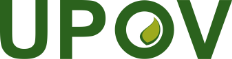 SUnión Internacional para la Protección de las Obtenciones VegetalesComité TécnicoQuincuagésima octava sesiónGinebra, 24 y 25 de octubre de 2022TC/58/11Original: InglésFecha: 6 de octubre de 2022Fecha de inclusiónNombre del programaLenguaje de programaciónFunción (breve resumen)Fuente y datos de contactoCondiciones de puesta a disposiciónMiembro(s) de la UPOV que utiliza(n) el programa informáticoAplicación por los/as usuarios/asPATHOSTATExcelHerramienta de asistencia a la toma de decisiones para integrar la estadística al análisis de resultados experimentales de resistencia a plagas de especies vegetalesFrancia: Sra. Sophie PerrotCorreo-e: sophie.perrot@geves.fry PATHOSTAT | (geves.fr) Disponible como servicio en Internet y no para su descargaFREspecies vegetales